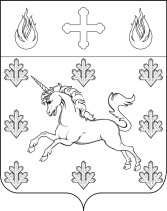 АДМИНИСТРАЦИЯПОСЕЛЕНИЯ СОСЕНСКОЕПОСТАНОВЛЕНИЕ_____30.10.2019_____№_____01-09-59/9_____О внесении изменений в Постановление администрации поселения Сосенское от 17.11.2014 № 01-09-41/4 «Об утверждении Порядка оказания платных услуг муниципальным бюджетным учреждением культуры «Дом культуры Коммунарка»»Руководствуясь федеральными законами от 06.10.2003 № 131-ФЗ «Об общих принципах организации местного самоуправления в Российской Федерации», от 21.01.1996 № 7-ФЗ                           «О некоммерческих организациях», Законом г. Москвы от 06.11.2002 № 56 «Об организации местного самоуправления в городе Москве», Уставом поселения Сосенское, в целях улучшения качества услуг, привлечения дополнительных финансовых средств для обеспечения, развития и совершенствования услуг, оказываемых МБУК "ДК Коммунарка",  ПОСТАНОВЛЯЮ:1. Внести изменения в Постановление администрации поселения Сосенское от 17.11.2014 № 01-09-41/4 «Об утверждении Порядка оказания платных услуг муниципальным бюджетным учреждением культуры «Дом культуры Коммунарка»» изложить приложение 1 в новой редакции согласно приложению, к данному Постановлению.2. Считать приложение 4 утратившем силу.3. Данное Постановление вступает в силу со дня его принятия. 4. Опубликовать данное Постановление в газете «Сосенские вести» и разместить на официальном сайте органов местного самоуправления поселения Сосенское в информационно-телекоммуникационной сети «Интернет».5. Контроль за выполнением данного Постановления возложить на заместителя главы администрации поселения Сосенское Калиманову Я.А.  ВРИО Главы администрации поселения Сосенское                                           И.К. ЛинникПриложениек Постановлению администрации поселения Сосенское от 30.10.2019 № 01-09-59/9ПОЛОЖЕНИЕО ПОРЯДКЕ ОКАЗАНИЯ ПЛАТНЫХ УСЛУГ МУНИЦИПАЛЬНЫМ БЮДЖЕТНЫМ УЧРЕЖДЕНИЕМ КУЛЬТУРЫ «ДОМ КУЛЬТУРЫ КОММУНАРКА»1. Общие положения.1.1. Настоящее Положение о порядке оказания платных услуг Муниципальным Бюджетным Учреждением Культуры «Дом культуры Коммунарка» (далее - Положение) разработано в соответствии с Гражданским кодексом Российской Федерации, Бюджетным кодексом Российской Федерации, Налоговым кодексом Российской Федерации, Федеральным законом от 21.01.1996 г. № 7-ФЗ «О некоммерческих организациях», Федеральным законом от 06.12.2011г.  № 402-ФЗ «О бухгалтерском учете», Федеральным законом  от 06.10.2003г. № 131-ФЗ «Об общих принципах организации местного самоуправления в Российской Федерации», Законом РФ от 09.10.1992 № 3612-1 «Основы законодательства Российской Федерации о культуре», Законом РФ от 07.02.1992 № 2300-1 «О защите прав потребителей», Постановлением Правительства Российской Федерации от 25.03.1999 № 329 «О государственной поддержке театрального искусства в Российской Федерации», Приказом Министерства финансов Российской Федерации (Минфин России) от 25 марта 2011 г. № 33н "Об утверждении Инструкции о порядке составления и представления годовой, квартальной бухгалтерской отчетности государственных (муниципальных) бюджетных и автономных учреждений», Приказом Минфина РФ от 01.12.2010г. №157н «Об утверждении единого плана счетов бухгалтерского учета для органов государственной власти (государственных органов), Межгосударственным стандартом ГОСТ 30335-95/ГОСТ Р 50646-94 «Услуги населению. Термины и определения», Законом г. Москвы от 06.11.2002г. № 56 «Об организации местного самоуправления в городе Москве»,  Положение об основах хозяйственной деятельности и финансирования организаций культуры и искусства (Утвержденное постановлением Правительства РФ от 26.06.1995 № 609), нормативными и правовыми актами органов местного самоуправления поселения Сосенское и Уставом Муниципального Бюджетного Учреждения Культуры  «Дом культуры Коммунарка» в целях упорядочения финансово-хозяйственной деятельности МБУК «ДК Коммунарка» (далее – Учреждение) в части оказания в соответствии с законодательством РФ услуг за плату (далее – платные услуги).1.2. Оказание услуг осуществляется в соответствии с полномочиями органов местного самоуправления поселения Сосенское по решению вопросов местного значения, определенных Федеральным законом № 131-ФЗ от 06.10.2003 г. «Об общих принципах организации местного самоуправления в Российской Федерации», Законом г. Москвы от 06.11.2002 г. № 56 «Об организации местного самоуправления в городе Москве».1.3. Платные услуги предоставляются с целью всестороннего удовлетворения потребностей населения в организации досуга; во всестороннем творческом, многогранном развитии личности; в воспитании подрастающего поколения, а также с целью привлечения дополнительных финансовых средств для обеспечения, развития и улучшения качества услуг, укрепления материально-технической базы Учреждения.1.4. Платные услуги осуществляются на возмездной основе за счет средств как юридических, так и физических лиц, являющихся потребителями платных услуг, и не могут быть оказаны Учреждением взамен основной деятельности, финансируемой из бюджета поселения Сосенское, в соответствии со статусом учреждения. Средства, полученные от платных услуг, не влекут за собой снижение бюджетного финансирования Учреждения. 1.5. Платные услуги являются частью финансово-хозяйственной деятельности Учреждения и регулируются Бюджетным кодексом РФ, Гражданским кодексом РФ, Налоговым кодексом РФ, Уставом Учреждения, настоящим Положением, другими нормативно-правовыми актами. 1.6. Настоящее Положение устанавливает основные правила предоставления платных услуг и требования, предъявляемые к Учреждению при предоставлении платных услуг населению; порядок формирования стоимости выполняемых услуг; порядок расчетов за предоставленные платные услуги; порядок учета средств, получаемых Учреждением.1.7. Изменения и дополнения в настоящее Положение вносятся и утверждаются Постановлением Администрации поселение Сосенское.1.8. Информацию о внесенных изменениях и дополнениях потребитель услуг получает через средства массовой информации или непосредственно от администрации Учреждения.2. Основные правила предоставления платных услуг и требования, предъявляемые к Учреждению при предоставлении платных услуг.	2.1. Платные услуги – это услуги, оказываемые Учреждением сверх основной деятельности, финансируемой за счет средств бюджета поселения Сосенское.	2.2. При оказании платных услуг сохраняется установленный режим работы Учреждения.	2.3. В настоящем Положении предусмотрены возможные направления расходования средств, полученных от оказания платных услуг. Учреждение расходует средства, полученные от оказания платных услуг, согласно п. 5.8. настоящего Положения.	2.4. Директор МБУК «ДК Коммунарка» вправе самостоятельно расходовать средства, поступившие за оказание платных услуг, в пределах полученных денежных средств с учетом их назначения.	2.5. Режим занятий по перечню платных услуг устанавливается администрацией Учреждения. Учреждение обязано соблюдать утвержденный им план работы и расписание занятий.	2.6. Платные услуги оказываются штатными сотрудниками Учреждения и привлеченными специалистами (по мере необходимости). Работа по оказанию платных услуг сотрудниками Учреждения должна осуществляться в свободное от основной работы время, или с письменного согласия сотрудника путем увеличения объема выполняемой работы в пределах установленной ему нормальной продолжительности рабочего времени.	2.7. Требования к оказанию платных услуг определяются по соглашению сторон и могут быть выше, чем это предусмотрено государственными стандартами.	2.8. Количество часов, предлагаемых в качестве платной услуги, должно соответствовать возрастным и индивидуальным особенностям занимающихся.	2.9. Количество занимающихся участников на платной основе в группах (кружках) не должно превышать нормы СанПиНа, и не должно повлечь за собой снижение установленной наполняемости групп при реализации основных программ на бюджетной основе. 	2.10. Руководство деятельностью Учреждения по оказанию платных услуг населению осуществляет Директор, который в установленном порядке несет ответственность за качество оказания платных услуг потребителям, осуществляет административное руководство, контролирует и несет ответственность за финансово-хозяйственную деятельность, соблюдение сметной, финансовой и трудовой дисциплины, сохранность собственности, материальных и других ценностей.3. Обязанности сторон по оказанию платных услуг поселению.	3.1. Платные услуги, оказываемые учреждением, оформляются договором с занимающимися или их родителями (законными их представителями) по типовой форме договора. Учреждение обязано заключить типовой договор при наличии возможности оказать запрашиваемую услугу и не вправе оказывать предпочтение одному потребителю перед другим в отношении заключения договора, кроме случаев, предусмотренных законом и иными нормативными актами, а также в связи с переполнением групп и ограниченными возможностями заведения.	3.1.1. Типовая форма договора утверждается локальным актом (приказом руководителя) Учреждения.	3.2. Учреждение обязано до заключения договора предоставлять необходимую и достоверную информацию об оказываемых услугах и цене на них, обеспечивающую возможность правильного их выбора. Указанная информация доводится до потребителя путем их размещения в средствах массовой информации или на доске информации в Учреждении.	3.3. Учреждение обязано предоставить для ознакомления:- Устав Учреждения;- режим работы Учреждения;- адрес, телефон Учредителя;- образцы договоров на оказание услуг;- перечень платных услуг с указанием их стоимости; - положение по предоставлению льгот;- правила приема и требования к поступающим в платные кружки, группы; - правила поведения для посещающих кружки детей и их родителей.	3.4. Учреждение, занимающиеся или их законные представители, заключающие договоры на оказание платных услуг, несут ответственность за неисполнение либо ненадлежащее исполнение обязательств по договору в соответствии с действующим законодательством.	3.5. Учреждение не несет ответственность в случае прекращения занятий по независящим от него причинам (отключение электроэнергии, отопления и прочих форс – мажорных обстоятельств).	3.6. При увольнении преподавателя, администрация Учреждения производит его замещение, не меняя деятельности кружка (занятия). 	3.7. Занимающиеся или их родители (законные представители) обязаны оплатить оказываемые платные услуги в порядке и в сроки, указанные в договоре и в соответствии с законодательством РФ получить документ, подтверждающий оплату услуг. В случае нарушения сроков оплаты услуг, по решению Учреждения, допуск к занятиям может быть прекращен.4. Порядок формирования цены за предоставленные платные услуги.	4.1. Цены (тарифы) на платные услуги рассчитываются Учреждением самостоятельно в соответствии с уровнем предельных цен (тарифов) на оплату соответствующих услуг физическими или юридическими лицами. 	Цены (тарифы) на платные услуги определяются на основании себестоимости услуг, исходя из фактических затрат на их оказание. Себестоимость формируется на основании анализа затрат будущего периода (года), сформированных по статьям, классификация которых определена бюджетной классификацией РФ.	4.2. Для расчета цен (тарифов) на платные услуги применяется Расчет цены единицы платной услуги на одного занимающегося в самоокупаемых кружках Учреждения, утвержденный Постановлением Администрацией поселения Сосенское.  	4.3. Цены на оказываемые услуги (тарифы) и продукцию, включая цены на билеты, устанавливаются Учреждением самостоятельно в порядке, установленном действующим законодательством Российской Федерации и города Москвы, и утверждаются Учредителем. При организации платных мероприятий Учредитель может устанавливать льготы для детей дошкольного возраста, учащихся, инвалидов, военнослужащих проходящих военную службу по призыву. Порядок установления льгот определяется в соответствии с законодательством Российской Федерации, города Москвы и актами органов местного самоуправления.	4.4. Оплата за оказываемые платные услуги должна производиться потребителем – юридическим или физическим лицом путем безналичного перечисления денежных средств на лицевые счета Учреждения, открытых в органах УФК г. Москвы.5. Учет средств от оказания платных услуг.	5.1. Источниками поступления финансовых средств Учреждения при оказании платных услуг являются:	- личные средства граждан;	- средства предприятия, организаций, учреждений;	- другие, не запрещенные законом средства.	5.2. Учреждение организует раздельный бухгалтерский и статистический учет бюджетных средств, выделенных на выполнение муниципального задания, и средств, полученных от оказания платных услуг.	5.3. Денежные средства, получаемые Учреждением от оказания платных услуг, аккумулируются на лицевом счете по учету средств, полученных от предпринимательской и иной приносящей доход деятельности, открытом в органах УФК по г. Москве.	5.4. Учреждение в установленные сроки представляет в Администрацию поселения Сосенское план финансово-хозяйственной деятельности (далее ПФХД), в части платных услуг на предстоящий финансовый год с расчетной документацией к ним.	5.5. В расшифровке к доходной части в ПФХД указываются планируемые доходы от оказания платных услуг на предстоящий финансовый год по каждому виду платных услуг.	5.6. Уточнение плановых значений по экономическим статьям расходов, в связи с превышением плана доходов, в течение финансового года представляется до 10 числа месяца, следующего после окончания квартала, в Администрацию поселения Сосенское для систематизации данных.	5.7. Сведения о поступлении и использовании средств, полученных от оказания платных услуг, включаются в ежемесячную, ежеквартальную и годовую отчетность Учреждения в соответствии с действующим законодательством.	5.8. Денежные средства, полученные от оказания платных услуг, расходуются в установленных пропорциях согласно приложения к данному Положению.6. Заключительные положения	6.1. Контроль над деятельностью Учреждения по оказанию платных услуг осуществляет Учредитель – Администрация поселения Сосенское, а также иные организации, которые в соответствии с законами и иными правовыми актами РФ наделены соответствующими полномочиями.	6.2. Директор Учреждения несет персональную ответственность за деятельность по оказанию платных услуг.Приложение к Положению О порядке оказания платных услуг муниципальным бюджетным учреждением культуры  «ДОМ КУЛЬТУРЫ КОММУНАРКА»Направление расходования средств, полученных от оказания платных услуг1. Кружковая деятельность:	- 66 % от дохода - на оплату услуг по организации и ведению занятий в платных кружках (клубных формированиях), и на оплату труда работников за обслуживание платной деятельности, в том числе:• 46% исполнителям услуг за организацию и ведение занятий в платных кружках (клубных формирований) по договору возмездного оказания услуг;• 13% административно-управленческий персонал (директор и гл. бухгалтер - по                  2,75 %; зам. директора по ОНД, вед. бухгалтер, вед. экономист - по 2,5%);• 2,75 % вспомогательный персонал (ст. администратор-0,5%; администраторы - 1,5%, специалист по гос. закупкам - 0,75%);• 3,5 % обслуживающий персонал (уборщики служебных помещений – 2%; гардеробщики - 1,5%);• до 0,75 % технический персонал (при необходимости сопровождения отчетных мероприятий клубных формирований Учреждения (звуковое и иное сопровождение);	- до 2,3 % гарантии и компенсации (отпуска, больничные и т.д.);	- до 4,5 % на оплату коммунальных услуг;	- 9% на материалы и материально-техническое развитие Учреждения;	- 18,20 % на отчисление от оплаты труда (30,2% от ФОТ). 2. Организация и проведение культурно-массовых мероприятий на территории Учреждения:	- 90,5 % на стимулирование и начисления на стимулирующие выплаты сотрудникам, принимающим непосредственное участие в оказании платной услуги;	- 9 % на материалы и материально-техническое развитие Учреждения;	- 0,5 % на оплату коммунальных услуг.3. Организация и проведение выездных мероприятий с участием коллективов Учреждения:	- 91 % на стимулирование и начисления на стимулирующие выплаты сотрудников, принимающих непосредственное участие в оказании платной услуги;	- 9 % на материально-техническое развитие Учреждения.4. Фонд материально-технического развития Учреждения расходуется в соответствии с планом финансово-хозяйственной деятельности на обеспечение и развитие Учреждения по следующим направлениям:	- содержание и оснащение кабинетов для занятий, помещений, закупку учебных пособий, инструментов, костюмов, оборудования и прочего для нужд Учреждения;	- приобретение методических материалов, реквизита, канцелярских и хозяйственных принадлежностей, сувенирной (подарочной) продукции для нужд Учреждения.	5. Чистая прибыль, после уплаты налогов, распределяется приказом Директора в установленных пропорциях: 	- 45 % от образовавшейся чистой прибыли на стимулирующие выплаты и начисления на них, дополнительно предусмотренных уставом Учреждения и прописанных в Положении «Об оплате труда работников муниципальных бюджетных учреждений культуры поселения Сосенское», работникам принимающих непосредственное участие в обслуживании платной деятельности:•	административно - управленческий персонал (директор, гл. бухгалтер, зам. директора по ОНД, ведущий бухгалтер, ведущий экономист);•	вспомогательный персонал (ст. администратор, администраторы и специалист по государственным закупкам);•	обслуживающий персонал (уборщики служебных помещений, гардеробщики); •	технический персонал (звукорежиссер, звукооператор, светооператор, машинист сцены, инженер).Расчет производится из основных базовых процентов вышеперечисленных работников п. 1. и коэффициента экономического преобразования.Расчет утверждается приказом Директора по приносящей доход деятельности.- 55 % от образовавшейся прибыли на приобретение методических материалов, реквизита, канцелярских и хозяйственных принадлежностей, сувенирной (подарочной) продукции, основных средств для нужд Учреждения.